1	Introduction Numbering, Naming and Addressing resources are natural limited resources, in the context of the current and foreseeable medium-long term future of infrastructures, facilities and services, where demand for these resources is highly increasing, whereas it will be prohibitive and absolutely impractical to address major changes in infrastructures and services provisioning to accommodate expansions in the space of these resources. Hence, it is foreseen that the NNAI resources will remain to be considered limited natural resources for a considerable long time, and could be subject to scarcity if not efficiently utilized. It is worth noting the escalating demand for NNAI resources as a result of the evolution of M2M and IoT applications and services.Therefore, it is essential to ensure that allocation and management of international telecommunication numbering, naming, addressing and identification resources is efficient and non-discriminatory; and that they are not misused or misappropriated, taking into consideration and asserting the role of the Director of the TSB in this regard. Building trust in the allocated NNAI resources is of great importance to ensure global connectivity and in deterring fraud.  2	ProposalThe proposed amendment to Resolution 20 asserts the importance of the NNAI resources as being natural limited resources in the current and medium-long future context, in view of the escalating demand; and that the relevant ITU-T study groups to develop Recommendations that help in deterring misuse and to build trust in these resources. Also to advise the TSB on the establishment and operation of an NNP database, as well as Member States with regard to mobile subscriptions, in the way of building trust in these resources.MOD	AFCP/42A20/1RESOLUTION 20 (Rev. )Procedures for allocation and management of international telecommunication numbering, naming, addressing and identification resources(Helsinki, 1993; Geneva, 1996; Montreal, 2000; Florianópolis, 2004; 
Johannesburg, 2008; Dubai, 2012; )The World Telecommunication Standardization Assembly (),recognizinga)	the relevant rules of the International Telecommunication Regulations (ITRs) regarding the integrity of numbering resources;b)	the instructions in the resolutions adopted by plenipotentiary conferences relevant for the stability of numbering plans, especially the ITU-T E.164 plan, and in particular in Resolution 133 (Rev. ) of the Plenipotentiary Conference, where it resolves to instruct the Secretary-General and the Directors of the Bureaux: "to take any necessary action to ensure the sovereignty of ITU Member States with regard to Recommendation ITU-T E.164 numbering plans whatever the application in which they are used",notinga)	that the procedures governing the allocation and management of international numbering, naming, addressing and identification (NNAI) resources and related codes (e.g. new telephone country codes, telex destination codes, signalling area/network codes, data country codes, mobile country codes, identification) are laid down in the relevant Recommendations in the ITU-T E-, ITU-T F-, ITU-T Q- and ITU-T X-series;b)	that the principles concerning future NNAI plans to deal with emerging services or applications and relevant NNAI resource allocation procedures to meet international telecommunication needs will be studied in accordance with this resolution and the work programme approved by this assembly for study groups of the ITU Telecommunication Standardization Sector (ITU-T); c)	the ongoing deployment of next-generation networks (NGN), future networks (FN) and IP-based networks;d)	that several international telecommunication NNAI resources are developed and maintained by ITU-T study groups and are in widespread use;e)	that the national authorities responsible for allocation of NNAI resources, including ITU-T Q.708 signalling area/network codes and ITU-T X.121 data country codes, normally participate in ITU-T Study Group 2;f)	that it is in the common interest of ITU-T Member States and Sector Members that the Recommendations and guidelines for international telecommunication numbering, naming, addressing and identification resources should:i)	be known, recognized and applied by all;ii)	be used to build and maintain confidence of all in the related services;iii) 	address misuse of such resources;g)	Articles 14 and 15 of the ITU Convention concerning the activities of ITU-T study groups and the responsibilities of the Director of the Telecommunication Standardization Bureau (TSB), respectively,consideringa)	that the assignment of international NNAI resources is a responsibility of the Director of TSB and the relevant administrations;b)	the global growth of mobile and Internet subscribers and the convergence of telecommunication services resolves to instruct1	the Director of TSB, before assigning, reassigning and/or reclaiming international NNAI resources, to consult:i)	the chairman of Study Group 2, in liaison with the chairmen of the other relevant study groups, or if needed the chairman's delegated representative; andii)	the relevant administration(s); and/oriii)	the authorized applicant/assignee when direct communication with TSB is required in order to perform its responsibilities.In the Director's deliberations and consultations, the Director will consider the general principles for the allocation of NNAI resources, and the provisions of the relevant Recommendations in the ITU-T E-, ITU-T F-, ITU-T Q- and ITU-T X-series, and those to be further adopted;2	Study Group 2, in liaison with the chairmen of the other relevant study groups, to provide to the Director of TSB:i)	advice on technical, functional and operational aspects in the assignment, reassignment and/or reclamation of international NNAI resources in accordance with the relevant Recommendations, taking into account the results of any ongoing studies; ii)	information and guidance in cases of reported complaints about misuses of international telecommunication NNAI resources;3	the Director of TSB, in close collaboration with Study Group 2, and any other relevant study groups, to follow up on the misuse of any NNAI resources and inform the ITU Council accordingly; 4	the Director of TSB to take the appropriate measures and actions where Study Group 2, in liaison with the other relevant study groups, has provided information, advice and guidance in accordance with resolves to instruct 2 and 3 above; 5	Study Group 2 to study, urgently, necessary action to ensure that the sovereignty of ITU Member States with regard to country code NNAI plans is fully maintained, including ENUM as enshrined in Recommendation ITU-T E.164 and other relevant Recommendations and procedures; this shall cover ways and means to address and counter any misuse of any NNAI resources, and of call progress tones and signals, through proper development of a proposed resolution and/or the development and adoption of a Recommendation towards this aim______________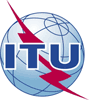 World Telecommunication Standardization Assembly (WTSA-16)
Hammamet, 25 October - 3 November 2016World Telecommunication Standardization Assembly (WTSA-16)
Hammamet, 25 October - 3 November 2016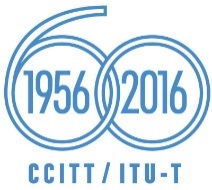 PLENARY MEETINGPLENARY MEETINGAddendum 20 to
Document 42-EAddendum 20 to
Document 42-E10 October 201610 October 2016Original: EnglishOriginal: EnglishAfrican Telecommunication Union AdministrationsAfrican Telecommunication Union AdministrationsAfrican Telecommunication Union AdministrationsAfrican Telecommunication Union AdministrationsProposed modification of Resolution 20 - Procedures for allocation and management of international telecommunication numbering, naming, addressing and identification resourcesProposed modification of Resolution 20 - Procedures for allocation and management of international telecommunication numbering, naming, addressing and identification resourcesProposed modification of Resolution 20 - Procedures for allocation and management of international telecommunication numbering, naming, addressing and identification resourcesProposed modification of Resolution 20 - Procedures for allocation and management of international telecommunication numbering, naming, addressing and identification resourcesAbstract:This contribution proposes revisions to WTSA-12 Resolution 20 to cater for evolution of NNAI resources and to affirm that NNAI resources are limited resources in the context of the current and foreseeable medium-long term future of infrastructures, facilities and services, and thus should be efficiently managed and utilized to avoid scarcity, and addresses the necessary measures to be considered by Member States and the ITU to avoid misuse and misappropriation of these resources.